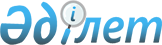 "Бірлесіп төлеуді жүзеге асыру қағидаларын бекіту туралы" Қазақстан Республикасы Денсаулық сақтау министрінің 2021 жылғы 16 шілдедегі № ҚР ДСМ-61 бұйрығының қолданылуын тоқтата тұру туралыҚазақстан Республикасы Денсаулық сақтау министрінің м.а. 2023 жылғы 1 тамыздағы № 143 бұйрығы. Қазақстан Республикасының Әділет министрлігінде 2023 жылғы 9 тамызда № 33258 болып тіркелді
      "Құқықтық актілер туралы" Қазақстан Республикасының Заңы 46-бабының 1-тармағына сәйкес БҰЙЫРАМЫН:
      1. "Бірлесіп төлеуді жүзеге асыру қағидаларын бекіту туралы" Қазақстан Республикасы Денсаулық сақтау министрінің 2021 жылғы 16 шілдедегі № ҚР ДСМ-61 бұйрығының (Нормативтік құқықтық актілерді мемлекеттік тіркеу тізілімінде № 23589 болып тіркелген) қолданылуы 2025 жылғы 31 желтоқсанға дейін тоқтатыла тұрсын.
      2. Қазақстан Республикасы Денсаулық сақтау министрлігінің Дәрі-дәрмек саясаты департаменті Қазақстан Республикасының заңнамасында белгіленген тәртіппен:
      1) осы бұйрықты Қазақстан Республикасы Әділет министрлігінде мемлекеттік тіркеуді;
      2) осы бұйрықты ресми жариялағаннан кейін оны Қазақстан Республикасы Денсаулық сақтау министрлігінің интернет-ресурсында орналастыруды;
      3) осы бұйрықты Қазақстан Республикасы Әділет министрлігінде мемлекеттік тіркегеннен кейін он жұмыс күні ішінде Қазақстан Республикасы Денсаулық сақтау министрлігінің Заң департаментіне осы тармақтың 1) және 2) тармақшаларында көзделген іс-шаралардың орындалуы туралы мәліметтерді ұсынуды қамтамасыз етсін.
      3. Осы бұйрықтың орындалуын бақылау жетекшілік ететін Қазақстан Республикасының Денсаулық сақтау вице-министріне жүктелсін.
      4. Осы бұйрық алғашқы ресми жарияланған күнінен кейін күнтізбелік он күн өткен соң қолданысқа енгізіледі. 
					© 2012. Қазақстан Республикасы Әділет министрлігінің «Қазақстан Республикасының Заңнама және құқықтық ақпарат институты» ШЖҚ РМК
				
      Қазақстан РеспубликасыДенсаулық сақтау министрінің м.а.

В. Дудник
